Call for Nominations for 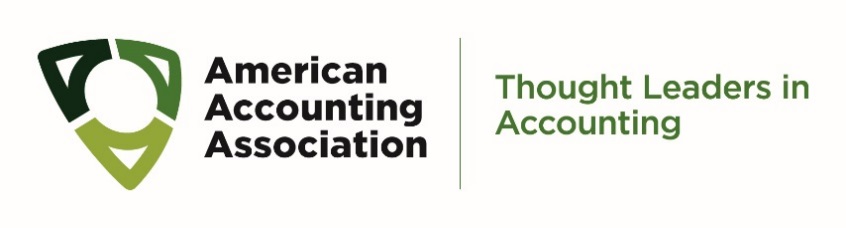 2021-2022 AAA Board of DirectorsNomination for Vice President-Finance-ElectNominator’s Full Name and Affiliation Nominee’s Full Name  Nominee’s Affiliation I confirm that I have contacted the nominee and that s/he is willing to be nominated (Required)	     Yes	 NoPlease answer one of the following (Required)	I do not wish to remain anonymous and, therefore, my name may be disclosed to the Nominations Committee and the Council Ballot Committee.	I would like to remain anonymous and not have my name disclosed to the Nominations Committee and the Council Ballot Committee.Please share some of the reasons for your nomination. Options for Submitting This FormEmail:Save the completed form to your desktop and attach it to an email to Barbara.gutierrez@aaahq.orgorPrint the completed form, scan it to your computer, and attach it to an email to Barbara.gutierrez@aaahq.orgFax: Fax the completed form to 941-923-4093; attention Barbara GutierrezSubmission deadline is Thursday, October 15, 2020 at 11:59 pm EasternAmerican Accounting Association| 9009 Town Center Parkway| Lakewood Ranch, FL 34202| 941-921-7747